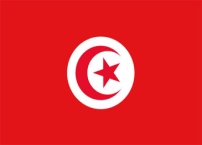 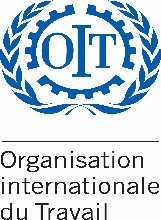 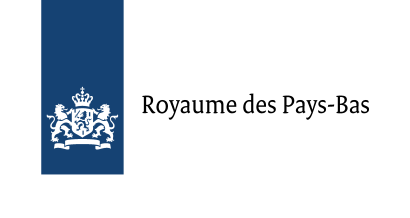 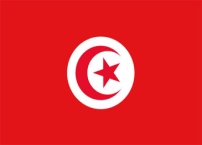 Projet PROMESS : « Promotion des Organisations et Mécanismes de l’Economie Sociale et Solidaire »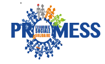 Je soussigné(e), en ma qualité de représentant(e) légal de l’association …………………………………………………………………………………………………………………………………………………….…, certifie sur l’honneur que les informations fournies dans les documents associés sont exactes et accepte, le cas échéant, de prêter concours à toute mesure de vérification éventuelle.Date :   Nom & Prénom :                                                                     Signature :Fonction : 		Cachet :APPEL A PROJETS Appui aux projets de l’Economie Sociale et Solidaire dans les quatre gouvernorats du Nord-Ouest A L’ATTENTION DES ASSOCIATIONS DU GOUVERNORAT DE JENDOUBA